             《中国金融电脑》杂志社 订阅单尊敬的各位读者：《中国金融电脑》杂志社旗下拥有《中国金融电脑》、《中国信用卡》两本月刊。《中国金融电脑》是国家新闻出版署第一批认定的金融专业学术期刊。同时，《中国金融电脑》和《中国信用卡》已被科技部所属的《中国核心期刊（遴选）数据库》收录。2020年，我们将不忘初心，再接再厉，为您奉献更丰富、更精彩的内容。《中国金融电脑》杂志社衷心感谢您的支持与厚爱！订阅人信息（请保持字迹清晰，填写完整）订阅须知订阅流程：①填写订阅单→②网银、邮局或支付宝转账→③邮件或传真订阅单与汇款凭证→④电话确认完成订阅银行转账                                  邮局汇款开户银行：中国工商银行北京公主坟支行      收 款 人：《中国金融电脑》杂志社户    名：《中国金融电脑》杂志社          地    址：北京市海淀区双贝子坟路7号1号楼101室账    号：0200004609014425860           邮    编：100038网上支付 支付宝账号：fcc198905@qq.com	邮发代号  《中国金融电脑》 82-368    /   《中国信用卡》 82-495《中国金融电脑》杂志社发行部联系方式咨询热线：010-51915252， 51915111转807 / 传真：010-51915236E-mail：pubsh@fcc.com.cn, fcc198905@qq.comNotes：金融电脑杂志社/金融科技/总行/ICBC《中国金融电脑》官方QQ:2924953583   /  《中国信用卡》官方QQ:1198891538电子订阅单下载地址：http://www.fcc.com.cn全年订阅价格（元/套）订数（套） 总金额（元）2020年《中国金融电脑》3002020年《中国信用卡》3002020年《中国金融电脑》和《中国信用卡》5282019年《中国金融电脑》合订本3802019年《中国信用卡》合订本380注：同时订阅全年的《中国金融电脑》和《中国信用卡》，可以享受两刊总计528元的优惠订阅价格注：同时订阅全年的《中国金融电脑》和《中国信用卡》，可以享受两刊总计528元的优惠订阅价格注：同时订阅全年的《中国金融电脑》和《中国信用卡》，可以享受两刊总计528元的优惠订阅价格注：同时订阅全年的《中国金融电脑》和《中国信用卡》，可以享受两刊总计528元的优惠订阅价格非全年订阅期次单价订数（本）金额（元）《中国金融电脑》        年   期至      年   期25元/期《中国信用卡》        年   期至      年   期25元/期单位全称（个人）收 件 人手 机手 机电 话电 话地    址邮 编邮 编经 办 人手 机手 机电 话电 话付款方式□  银行转账□  银行转账□  银行转账□  银行转账□ 邮局汇款□ 邮局汇款□ 邮局汇款□ 邮局汇款□ 支付宝□ 支付宝□ 支付宝是否需要增值税    专用发票            □ 是 / □ 否纳税人名称（是，否）纳税人名称（是，否）纳税人名称（是，否）纳税人名称（是，否）是否需要增值税    专用发票            □ 是 / □ 否纳税人识别号（是,否）纳税人识别号（是,否）纳税人识别号（是,否）纳税人识别号（是,否）是否需要增值税    专用发票            □ 是 / □ 否税务登记地址（是）税务登记地址（是）税务登记地址（是）税务登记地址（是）是否需要增值税    专用发票            □ 是 / □ 否联系电话（是）联系电话（是）联系电话（是）联系电话（是）是否需要增值税    专用发票            □ 是 / □ 否开户银行名称（是）开户银行名称（是）开户银行名称（是）开户银行名称（是）是否需要增值税    专用发票            □ 是 / □ 否银行账号（是）银行账号（是）银行账号（是）银行账号（是）期刊邮寄方式□ 平邮免邮资□ 平邮免邮资□ 平邮免邮资□ 平邮免邮资□ 挂号（推荐）每件加收3元挂号费，36元/年□ 挂号（推荐）每件加收3元挂号费，36元/年□ 挂号（推荐）每件加收3元挂号费，36元/年□ 挂号（推荐）每件加收3元挂号费，36元/年□ 挂号（推荐）每件加收3元挂号费，36元/年□ 快递北京8元起，外地12元起□ 快递北京8元起，外地12元起合计金额（大写）：    万 仟 仟 佰 佰拾  元整（小写） ¥       元（小写） ¥       元（小写） ¥       元（小写） ¥       元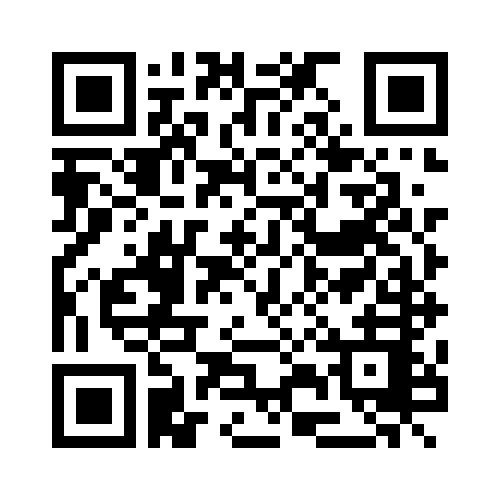 